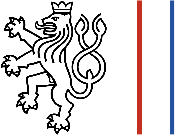 NÁVŠTĚVA DELEGACE ÚSTAVNĚ PRÁVNÍHO VÝBORU POSLANECKÉ SNĚMOVNY PARLAMENTU ČRVÍDEŇ, 4. PROSINCE – 7. PROSINCE 2023PONDĚLÍ, 4. PROSINCE	18:00	příjezd do VídněÚTERÝ, 5. PROSINCE	8:45	setkání Jiřího Šitlera, velvyslance ČR v Rakousku, s delegacíSteigenberger Hotel Herrenhof Herrengasse 10, 1010 Wien	9:05	odjezd předsedy výboru k budově rakouského parlamentuDr. Karl Renner-Ring 3, 1017 Wien doprovází: B. Kraus		9:30	setkání předsedy výboru s Wolfgangem Sobotkou,prezidentem Národní rady rakouského parlamentu	9:55	konec jednánínásledně předseda výboru se připojuje k delegaci*** paralelně ***		9:35	odjezd členů delegace z hotelu do budovy rakouského Parlamentu 	Dr. Karl Renner-Ring 3, 1017 Wien	9:45	příjezd k budově rakouského Parlamentu	10:00	komentovaná prohlídka nově renovované budovy rakouského parlamentu (německy s tlumočením)	11:00	jednání se zástupci Ústavního výboru a Výboru pro justiciNárodní rady rakouského parlamentuSelma Yildirim (SPÖ) – místopředsedkyně Výboru pro justici Národní radyJohanna Jachs (ÖVP) – členka Výboru pro justici Národní rady Christian Drobits (SPÖ) – člen ústavního výboru Národní rady Philipp Schrangl (FPÖ) – člen výboru pro justici Národní rady12:00	konec jednánínásledně oběd s členy Ústavního výboru a Výboru pro justici Národní rady Restaurace Kelsen v budově parlamentu13:45	konec oběda a rozloučení 14:00	odjezd do budovy Spolkovéhoministerstva vnitraAmtsgebäude Modecenterstraße Leopold-Böhm-Straße 12, 1030 Wien	14:20	příjezd k budově Spolkového ministerstva vnitra – Modecenterstraße Amtsgebäude Modecenterstraße Tricore Office 2, 7. patroLeopold-Böhm-Straße 12, 1030 Wien	14:30	jednání s Gregorem Wendou, ředitelem odboru pro volební záležitosti Spolkového ministerstva vnitra16:00	konec jednání STŘEDA, 6. PROSINCE	8:50	odjezd z hotelu do justičního zařízení SteinSteiner Landstraße 4, 3500 Krems an der Donau		9:50	příjezd do justičního zařízení SteinSteiner Landstraße 4, 3500 Krems an der Donau	10:00	prohlídka justičního zařízení delegaci doprovází zástupci Generálního ředitelství pro výkon trestu a výkon opatření spojených s odnětím svobody, Spolkové ministerstvo spravedlnosti Michael SorgerMartin Saamv průběhu prohlídky představí zástupci Spolkového ministerstva spravedlnosti prevenci extremismu a deradikalizaci v Rakousku13:00	konec prohlídkynásl.	návrat do Vídně	13:55	příjezd do budovy Velvyslanectví ČR ve VídniPenzinger Straße 11-13, 1140 Wien	14:00	oběd za účasti Reinharda Ruso, Odbor prevence kriminality a pomoci obětem, Spolkový  kriminální úřad 	15:30	konec obědaČTVRTEK, 7. PROSINCE		8:50	pěší přesun k budově Spolkového ministerstva vnitraHerrengasse 7, 1010 Wien	8:55	příchod do budovy Spolkového ministerstva vnitra 	Herrengasse 7, 1010 Wien	9:00	jednání s Peterem Webingerem, šéfem Sekce V – Migrace a mezinárodní záležitosti10:00	konec jednáníodjezd delegace do ČRČlenové české delegace:Radek Vondráčekpředseda výboruVladimíra Lesenskámístopředsedkyně výboruTaťána Maláčlenka výboruMichaela Frkováředitelka Odboru mezinárodních vztahů 